TÝDENNÍ PLÁN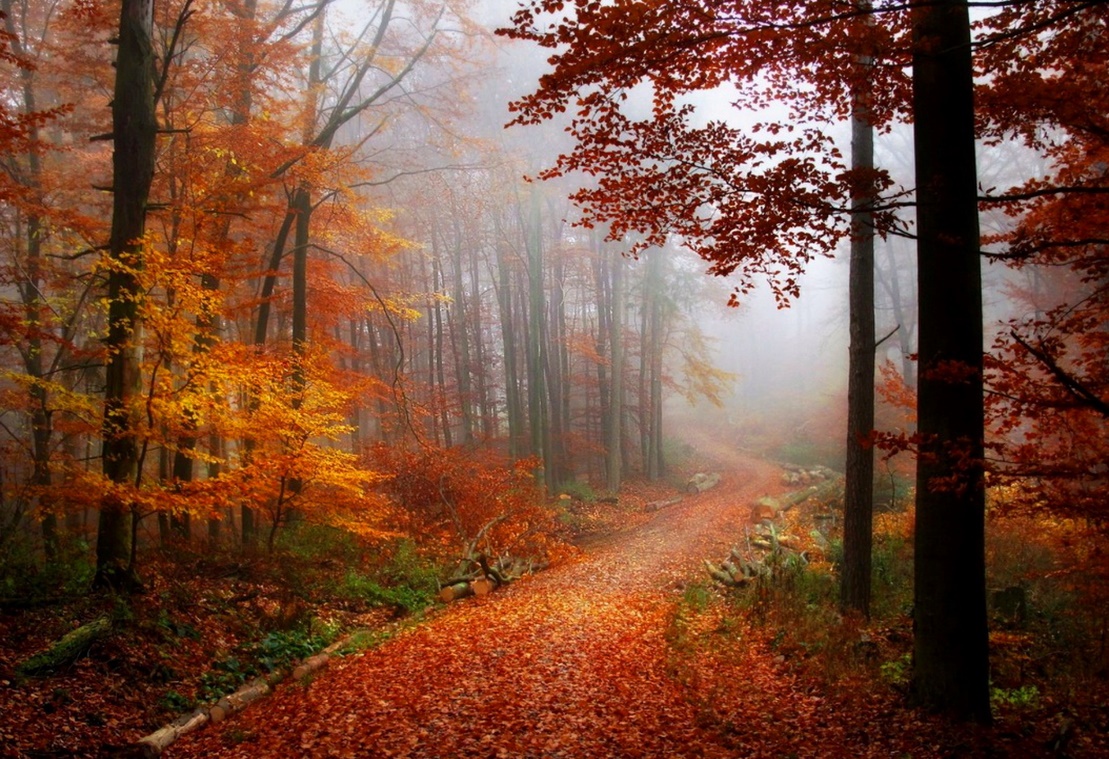 17.10.- 21.10.2022Milí žáci,minulý týden se na cvičném fotbalovém hřišti konala DRAKIÁDA. Doufáme, že vám papíroví draci dobře lítali a že jste se hezky pobavili. A co nás čeká v tomto týdnu :Budeme si povídat na téma: ORIENTACE V PŘÍRODĚBudete malovat ZÁPAD SLUNCEV pátek 21.10.2022 od 13.30do 14.30 hodin se uskuteční vědomostní soutěž ORIENTACE V PŘÍRODĚČinnosti odpočinkové :volné kreslení, hry se stavebnicemi, stolní hry, omalovánky, práce s plastelínou, kuchyňka, divadlo, kadeřnictví, autodráha, četba z kniha časopisů dle vlastního výběruHry :Atomy, Z vody, do vody, Tichá poštaVýchovy :výtvarná  – ZÁPAD SLUNCE (vodové barvy, tempery)pracovní –  ÚKLID HRAČEK (třídění hraček ve školní družině)tělesná – pohybové hry na školním hřišti i ve školní družiněPříprava :Křížovky, kvízyInformace pro rodiče :V pátek 21.10.2022 od 13.30do 14.30 hodin se ve školní družině uskuteční vědomostní soutěž ORIENTACE V PŘÍRODĚ. Vyzvedávejte si děti po 14.30 hodině.                                                                            Vaše paní vychovatelky :-)                                             